О внесении изменений в постановлениеГосударственной   службы   ЧувашскойРеспублики по конкурентной политике и тарифам от 30 ноября . № 42-10/т В соответствии с Федеральным законом «О теплоснабжении»,  постановлением   Правительства Российской  Федерации  от  26  февраля .  № 109 «О  ценообразовании в отношении электрической и тепловой энергии в Российской Федерации»,   постановлением  Кабинета  Министров  Чувашской   Республики  от  13 августа  2009 г.  №  265  «Вопросы Государственной службы Чувашской  Республики по конкурентной политике и тарифам» и решением коллегии Государственной  службы  Чувашской  Республики  по конкурентной политике   и  тарифам  от  4 марта 2011 г.  № 3,   Государственная  служба Чувашской       Республики        по     конкурентной      политике      и      тарифам    п о с т а н о в л я е т:1. Внести в  приложение № 1 «Тарифы на тепловую энергию для потребителей энергоснабжающих   организаций  в Чувашской  Республике» к постановлению Государственной  службы Чувашской Республики по конкурентной политике и тарифам от  30   ноября  .       № 42-10/т  «Об установлении тарифов на тепловую  энергию  для  потребителей энергоснабжающих   организаций в Чувашской    Республике,  тарифа   на услуги по передаче   тепловой энергии на  2011 год», зарегистрированному  Министерством юстиции  Чувашской  Республики   16  декабря ., регистрационный № 721 (с изменениями, внесенными постановлением Государственной службы Чувашской Республики по конкурентной политике и тарифам от 30 декабря 2010 г. № 53-12/т, зарегистрированным  Министерством юстиции Чувашской Республики 1 февраля 2011 г., регистрационный № 776), следующие изменения:а) позиции 21, 33, 44 признать утратившими силу;б) позицию 36 изложить в следующей редакции:в)  дополнить позициями 96-99 следующего содержания:2. Признать утратившим силу постановление Государственной службы Чувашской Республики по конкурентной политике и тарифам от 30 ноября 2010 г. № 41-10/т «Об установлении тарифов на тепловую энергию для потребителей некоторых энергоснабжающих организаций в Чувашской Республике на 2010 год», зарегистрированное  Министерством юстиции Чувашской Республики 16 декабря 2010 г., регистрационный № 719.3. Настоящее постановление вступает в силу через десять дней после дня его официального опубликования.Руководитель                                                                                                                   А.Е.ЕгороваЗарегистрировано министерством юстиции Чувашской Республики 13 апреля 2011 г., рег. № 850Опубликовано в газете «Вести Чувашии» 20 апреля 2011 года № 15 (1225)Ч+ВАШ  РЕСПУБЛИКИНКОНКУРЕНЦИ ПОЛИТИКИТАТА ТАРИФСЕМ ЕН/ПЕ/ÇЛЕКЕН ПАТШАЛ+Х СЛУЖБИГОСУДАРСТВЕННАЯ СЛУЖБАЧУВАШСКОЙ РЕСПУБЛИКИПО КОНКУРЕНТНОЙПОЛИТИКЕ И ТАРИФАМЙЫШ+НУПОСТАНОВЛЕНИЕ22.03.2011 г. № 9– 3/т22.03.2011 г. № 9 – 3/тШупашкар хулиг.Чебоксары36.Муниципальное  унитарное  предприятие жилищно-коммунального хозяйства «Конар» администрации Конарского сельского поселения Цивильского района Чувашской РеспубликиМуниципальное  унитарное  предприятие жилищно-коммунального хозяйства «Конар» администрации Конарского сельского поселения Цивильского района Чувашской РеспубликиМуниципальное  унитарное  предприятие жилищно-коммунального хозяйства «Конар» администрации Конарского сельского поселения Цивильского района Чувашской РеспубликиМуниципальное  унитарное  предприятие жилищно-коммунального хозяйства «Конар» администрации Конарского сельского поселения Цивильского района Чувашской РеспубликиМуниципальное  унитарное  предприятие жилищно-коммунального хозяйства «Конар» администрации Конарского сельского поселения Цивильского района Чувашской РеспубликиМуниципальное  унитарное  предприятие жилищно-коммунального хозяйства «Конар» администрации Конарского сельского поселения Цивильского района Чувашской РеспубликиМуниципальное  унитарное  предприятие жилищно-коммунального хозяйства «Конар» администрации Конарского сельского поселения Цивильского района Чувашской РеспубликиПотребители, оплачивающие производство и передачу тепловой энергии      Потребители, оплачивающие производство и передачу тепловой энергии      Потребители, оплачивающие производство и передачу тепловой энергии      Потребители, оплачивающие производство и передачу тепловой энергии      Потребители, оплачивающие производство и передачу тепловой энергии      Потребители, оплачивающие производство и передачу тепловой энергии      Потребители, оплачивающие производство и передачу тепловой энергии      36.1.Бюджетные потребителиБюджетные потребителиБюджетные потребителиБюджетные потребителиБюджетные потребителиБюджетные потребителиБюджетные потребителиодноставочный, руб./Гкал1082,19*-----двухставочный------за энергию, руб./Гкал------за мощность, тыс. руб. в месяц/Гкал/ч------36.2.Иные  потребителиИные  потребителиИные  потребителиИные  потребителиИные  потребителиИные  потребителиИные  потребителиодноставочный, руб./Гкал1082,19*-----двухставочный------за энергию, руб./Гкал------за мощность, тыс. руб. в месяц/Гкал/ч------96.Общество с ограниченной ответственностью «Коммунальный сервис»Общество с ограниченной ответственностью «Коммунальный сервис»Общество с ограниченной ответственностью «Коммунальный сервис»Общество с ограниченной ответственностью «Коммунальный сервис»Общество с ограниченной ответственностью «Коммунальный сервис»Общество с ограниченной ответственностью «Коммунальный сервис»Общество с ограниченной ответственностью «Коммунальный сервис»Потребители, оплачивающие производство и передачу тепловой энергии                           Потребители, оплачивающие производство и передачу тепловой энергии                           Потребители, оплачивающие производство и передачу тепловой энергии                           Потребители, оплачивающие производство и передачу тепловой энергии                           Потребители, оплачивающие производство и передачу тепловой энергии                           Потребители, оплачивающие производство и передачу тепловой энергии                           Потребители, оплачивающие производство и передачу тепловой энергии                           96.1.Бюджетные потребителиБюджетные потребителиБюджетные потребителиБюджетные потребителиБюджетные потребителиБюджетные потребителиБюджетные потребителиодноставочный, руб./Гкал929,03*-----двухставочный------за энергию, руб./Гкал------за мощность, тыс. руб. в месяц/Гкал/ч------96.2.Иные  потребителиИные  потребителиИные  потребителиИные  потребителиИные  потребителиИные  потребителиИные  потребителиодноставочный, руб./Гкал929,03*-----двухставочный------за энергию, руб./Гкал------за мощность, тыс. руб. в месяц/Гкал/ч------97.Общество с ограниченной ответственностью «Котельные и тепловые сети»Общество с ограниченной ответственностью «Котельные и тепловые сети»Общество с ограниченной ответственностью «Котельные и тепловые сети»Общество с ограниченной ответственностью «Котельные и тепловые сети»Общество с ограниченной ответственностью «Котельные и тепловые сети»Общество с ограниченной ответственностью «Котельные и тепловые сети»Общество с ограниченной ответственностью «Котельные и тепловые сети»Потребители, оплачивающие производство и передачу тепловой энергии      Потребители, оплачивающие производство и передачу тепловой энергии      Потребители, оплачивающие производство и передачу тепловой энергии      Потребители, оплачивающие производство и передачу тепловой энергии      Потребители, оплачивающие производство и передачу тепловой энергии      Потребители, оплачивающие производство и передачу тепловой энергии      Потребители, оплачивающие производство и передачу тепловой энергии      97.1.Бюджетные потребителиБюджетные потребителиБюджетные потребителиБюджетные потребителиБюджетные потребителиБюджетные потребителиБюджетные потребителиодноставочный, руб./Гкал979,80*-----двухставочный------за энергию, руб./Гкал------за мощность, тыс. руб. в месяц/Гкал/ч------97.2.Иные  потребителиИные  потребителиИные  потребителиИные  потребителиИные  потребителиИные  потребителиИные  потребителиодноставочный, руб./Гкал979,80*-----двухставочный------за энергию, руб./Гкал------за мощность, тыс. руб. в месяц/Гкал/ч------98.Общество с ограниченной ответственностью «Услуги»Общество с ограниченной ответственностью «Услуги»Общество с ограниченной ответственностью «Услуги»Общество с ограниченной ответственностью «Услуги»Общество с ограниченной ответственностью «Услуги»Общество с ограниченной ответственностью «Услуги»Общество с ограниченной ответственностью «Услуги»Потребители, оплачивающие производство и передачу тепловой энергии      Потребители, оплачивающие производство и передачу тепловой энергии      Потребители, оплачивающие производство и передачу тепловой энергии      Потребители, оплачивающие производство и передачу тепловой энергии      Потребители, оплачивающие производство и передачу тепловой энергии      Потребители, оплачивающие производство и передачу тепловой энергии      Потребители, оплачивающие производство и передачу тепловой энергии      98.1.Бюджетные потребителиБюджетные потребителиБюджетные потребителиБюджетные потребителиБюджетные потребителиБюджетные потребителиБюджетные потребителиодноставочный, руб./Гкал1306,76*-----двухставочный------за энергию, руб./Гкал------за мощность, тыс. руб. в месяц/Гкал/ч------98.2.Иные  потребителиИные  потребителиИные  потребителиИные  потребителиИные  потребителиИные  потребителиИные  потребителиодноставочный, руб./Гкал------двухставочный------за энергию, руб./Гкал------за мощность, тыс. руб. в месяц/Гкал/ч------99.Общество с ограниченной ответственностью «Чебоксарский мясокомбинат»Общество с ограниченной ответственностью «Чебоксарский мясокомбинат»Общество с ограниченной ответственностью «Чебоксарский мясокомбинат»Общество с ограниченной ответственностью «Чебоксарский мясокомбинат»Общество с ограниченной ответственностью «Чебоксарский мясокомбинат»Общество с ограниченной ответственностью «Чебоксарский мясокомбинат»Общество с ограниченной ответственностью «Чебоксарский мясокомбинат»Потребители, оплачивающие производство и передачу тепловой энергии      Потребители, оплачивающие производство и передачу тепловой энергии      Потребители, оплачивающие производство и передачу тепловой энергии      Потребители, оплачивающие производство и передачу тепловой энергии      Потребители, оплачивающие производство и передачу тепловой энергии      Потребители, оплачивающие производство и передачу тепловой энергии      Потребители, оплачивающие производство и передачу тепловой энергии      99.1.Бюджетные потребителиБюджетные потребителиБюджетные потребителиБюджетные потребителиБюджетные потребителиБюджетные потребителиБюджетные потребителиодноставочный, руб./Гкал782,72-----двухставочный------за энергию, руб./Гкал------за мощность, тыс. руб. в месяц/Гкал/ч------99.2.Иные  потребителиИные  потребителиИные  потребителиИные  потребителиИные  потребителиИные  потребителиИные  потребителиодноставочный, руб./Гкал782,72-----двухставочный------за энергию, руб./Гкал------за мощность, тыс. руб. в месяц/Гкал/ч------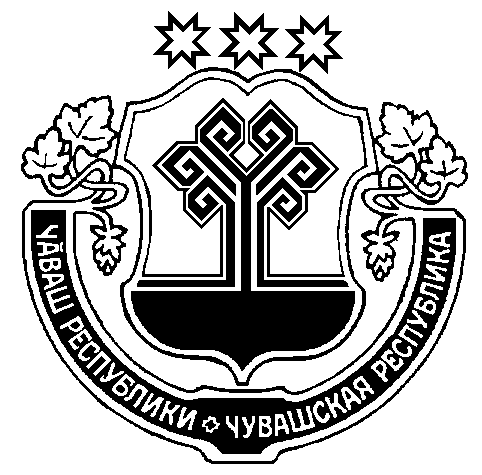 